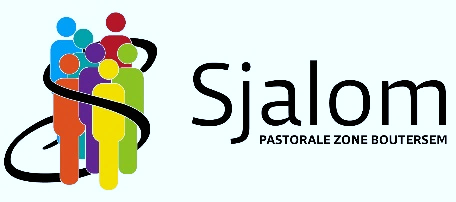 Inschrijving Vormsel 2021schrijft zich in voor het vormsel in de pastorale zone Sjalom Boutersem.Gegevens ouders (NB. Adresgegevens enkel invullen indien verschillend van kind)TOESTEMMING EN PRIVACYVERKLARING TE ONDERTEKENEN DOOR DE PERSONEN DIE HET OUDERLIJK GEZAG UITOEFENENConform de Privacywet van 8 december 1992 (B.S. 13 maart 1993) en de Algemene Verordening Gegevensbescherming van de EU (AVG) dient de belanghebbende in te stemmen met de verwerking van zijn persoonsgegevens in een bestand. De Pastorale Zone verplicht er zich toe deze gegevens niet door te geven aan derden. De belanghebbende heeft steeds het recht om dit bestand in te zien en te laten wijzigen. Ik die onderteken,  verklaar dat ik het ouderlijk gezag uitoefen over Naam kind : Mijn persoonsgegevens evenals de gegevens van mijn kind mogen verwerkt worden in een bestand met het doel het doopsel, de eerste communie of het vormsel van mijn kind mogelijk te maken. Ik stem ermee in, dat de naam van mijn kind gepubliceerd wordt in publicaties van de 
parochie, het parochieblad, Kerk & Leven enz. of websites van de parochie naar aanleiding 
van de doop, de eerste communie of het vormsel. Ik geef toestemming tot het maken en gebruiken van foto's en beeldfragmenten voor gebruik 
in publicaties van de parochie, het parochieblad, Kerk & Leven enz. of websites van de 
parochie naar aanleiding van de doop, de eerste communie of het vormsel. Ik geef toestemming dat pastorale informatie aan mij wordt bezorgd.Gedaan te ……………………….op …./…../……..Naam (namen) van de ondertekenaar(s) :	HHandtekening (voorafgegaan door met de hand geschreven vermelding 'gelezen en goedgekeurd') Op vraag kan een' kopie van deze verklaring meegegeven worden. VormelingNaamVoornaamStraat + nrPostcode + GemeenteDatum geboorteDatum doopselParochie + gemeente VADERMOEDERNaamVoornaamStraat + nrPostcode + GemeenteTelefoonnummer e-mailTotaal aantal kinderen in het gezinAKKOORDAKKOORD 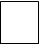 NIET AKKOORD     AKKOORD NIET AKKOORD     AKKOORD NIET AKKOORD     